Praising God + Serving Others + Building Relationships + Growing Faith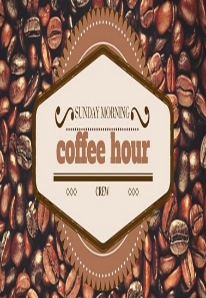 